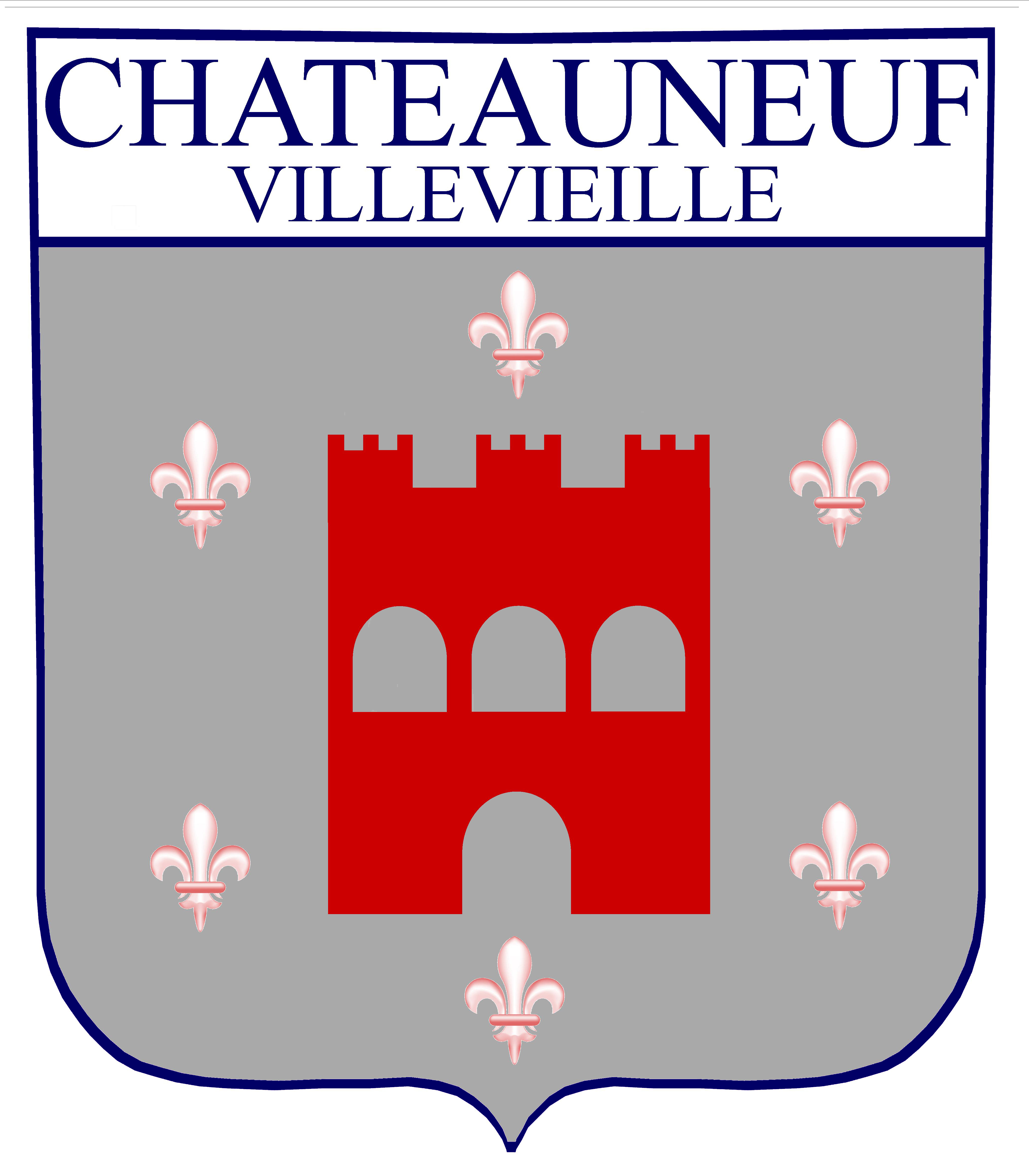 Prochain marchÉsamedi 8 Juin 2024De 9h à 12h  Les jardins de Yanis légumes et fruits « produits bio »citrons, épinards, salades,  courgettes, blettes, radis, œufs, huile d’olive, olives, confituresProduits Italiens                                           Huile d’olive, pâtes, produits italiens, etc…. Au fil des Lames  Affûteur et rémouleur, clefs minute   Thi Moon Couture                                                       Service de retouche, couture de broderie, création                                                         La vagabonde                                                        Salon de coiffure itinérant Déco Vitrail Décorations vitrauxPlace de la Madone                                                                                          chateauneuf.villevieille@wanadoo.fr                                                                                www.chateauneufvillevieille.fr